MY IDEAL HOMEMy ideal home is a villa. It is in Dubai. It has got a big living room, two bedrooms, three bathrooms, big kitchen and dining, all bedrooms have a balcony. I also have a terrace with big swimming pool.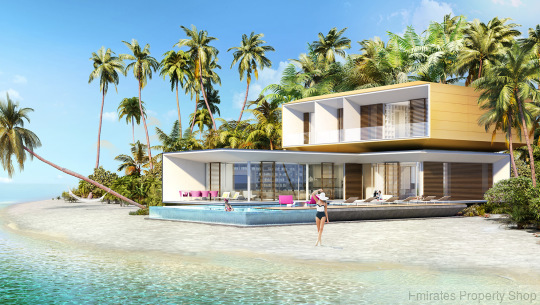 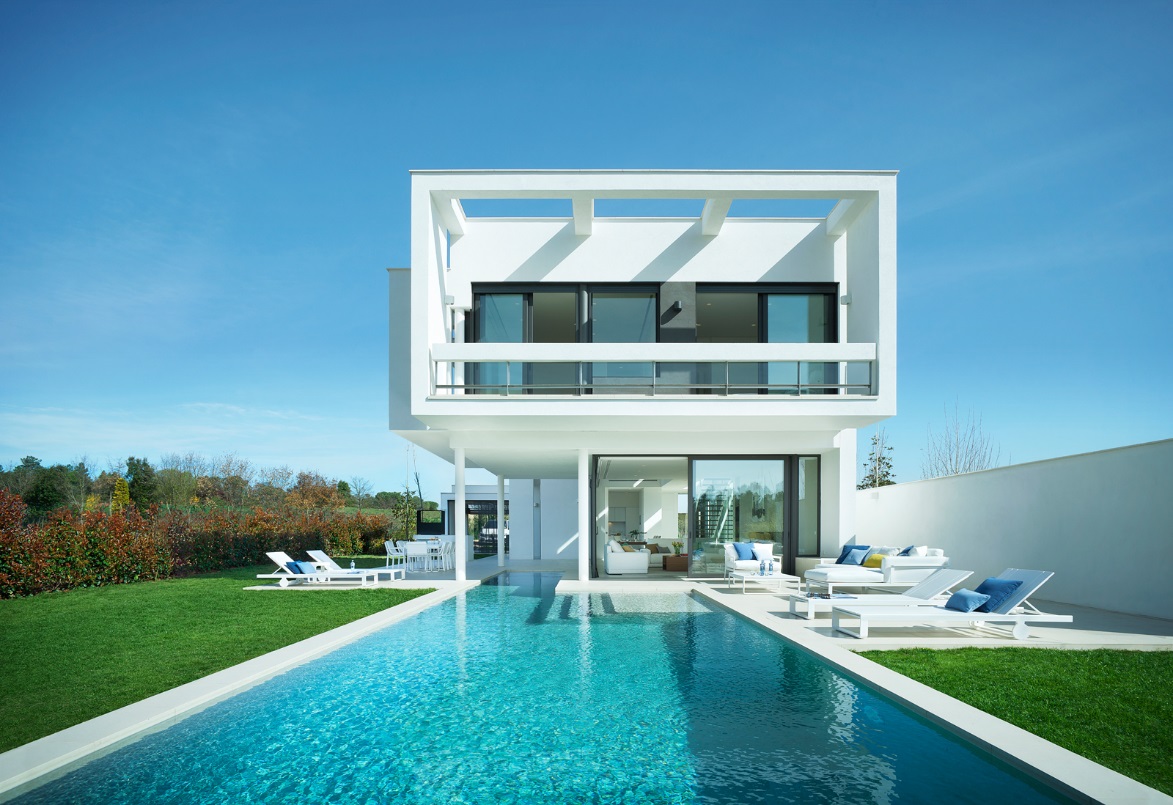 